Number Relationships Behaviours/StrategiesNumber Relationships Behaviours/StrategiesNumber Relationships Behaviours/StrategiesNumber Relationships Behaviours/StrategiesNumber Relationships Behaviours/StrategiesStudent partitions quantities into groups of 2, but struggles to identify even and 
odd numbers.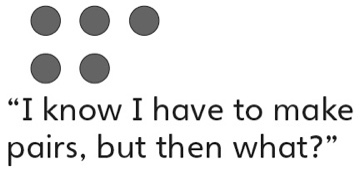 Student partitions quantities into groups of 2, but struggles to identify even and 
odd numbers.Student models numbers with manipulatives to help order on number line.Student models numbers with manipulatives to help order on number line.Student compares and orders written numbers using benchmarks.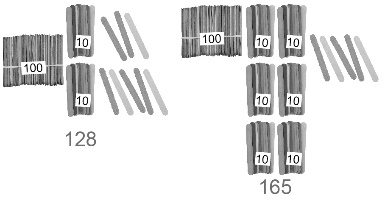 “I know 245 is less than 250 and 259 is greater than 250. So, 259 is greater than 245.”Observations/DocumentationObservations/DocumentationObservations/DocumentationObservations/DocumentationObservations/DocumentationStudent compares numbers, digit by digit.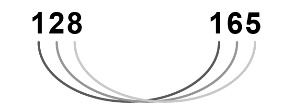 “Both have 1 hundred. 128 has 2 tens and 165 has 6 tens. So, 165 is greater than 128.Student compares numbers, digit by digit.“Both have 1 hundred. 128 has 2 tens and 165 has 6 tens. So, 165 is greater than 128.Student successfully uses benchmarks to compare and order.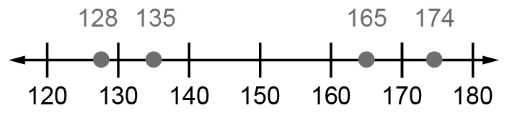 The numbers from least to greatest are:128, 135, 165, 174.Student successfully uses benchmarks to compare and order.The numbers from least to greatest are:128, 135, 165, 174.Student performs number relationship tasks with ease and communicates thinking usingmath language.Observations/DocumentationObservations/DocumentationObservations/DocumentationObservations/DocumentationObservations/Documentation